Avviso selezione programma ERASMUS+ KEY ACTION 2DOMANDA DI PARTECIPAZIONE DA INVIARE ENTRO IL 25 MAGGIO A :rcic859008@istruzione.it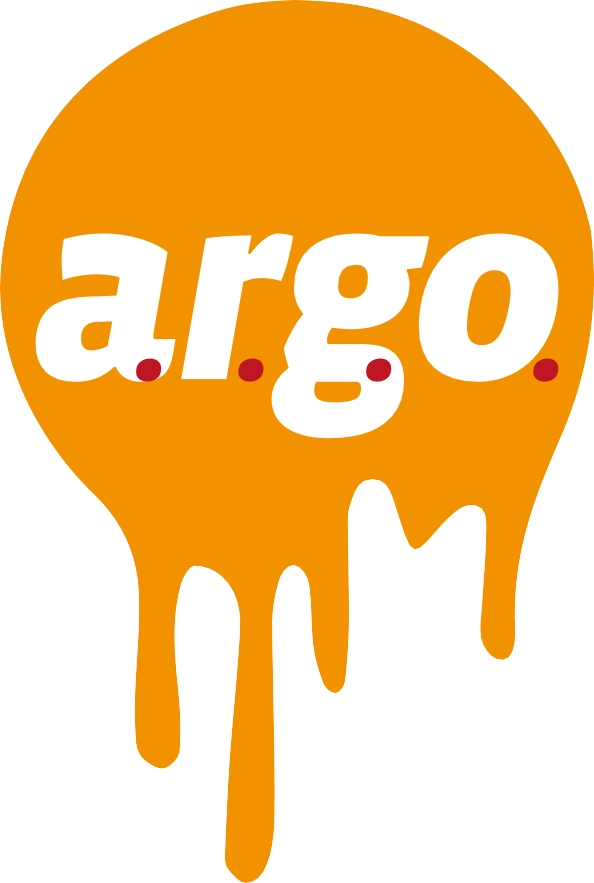 A.R.G.O. - Art and cReativity to Grow up incOoperationConvenzione N.2020-1-IT02-ka229-079155_1CUP:G59G20000590006ERASMUS+ AZIONE CHIAVE 2 (KA229) Dati Personali studenteNome:-----------------------------------------------------------------------------------------------------------------------Cognome: ------------------------------------------------------------------------------------------------------------------Data di Nascita: ----------------------------------------------------------------------------------------------------------Indirizzo:-------------------------------------------------------------------------------------------------------------------Mail :------------------------------------------------------------------------------------------------------------------------Nazionalità:--------------------------------------------------------------------------------------------------------------- Numero di Telefono:Cellulare (Personale):Madre: _______________________________	Padre:_______________________________________MOTIVATIONAL LETTEREXPLAIN THE REASONS OF INTEREST FOR THIS PROJECTCRITERI:a- Punteggio Media dei voti conseguiti al termine del I quadrimestre dell’a.s. in corso (barrare la casella  corrispondente)b- Voto in Lingua inglese conseguito al termine del I quadrimestre dell’a.s. in corso(barrare la casella  corrispondente)c-Certificazioni di lingua inglese:  -Trinity Grade 3 / Cambridge Movers punti 0,5-Trinity Grade 4 / Cambridge Flyers o KET punti 1,5  (In caso di possesso di più certificazioni sarà valutata soltanto quella di livello più alto). d-Disponibilità ad ospitare alunni/e provenienti dalle scuole partner  punti 6  e- La precedenza in graduatoria : In caso di parità di punteggio si valuterà “la capacità reddituale” ricavata dal mod. ISEE (precedenza al candidato con capacità reddituale certificata più bassa).f- Qualora anche tale condizione non dovesse risultare decisiva verrà effettuato il sorteggio innanzi ai componenti del Consiglio di Istituto. Firma(Studente)_______________________________(Madre)_________________________________(Padre)__________________________________10 5 punti94 punti83 punti72 punti105 punti94 punti83 punti72 punti